ANEXO 1: DATOS GENERALES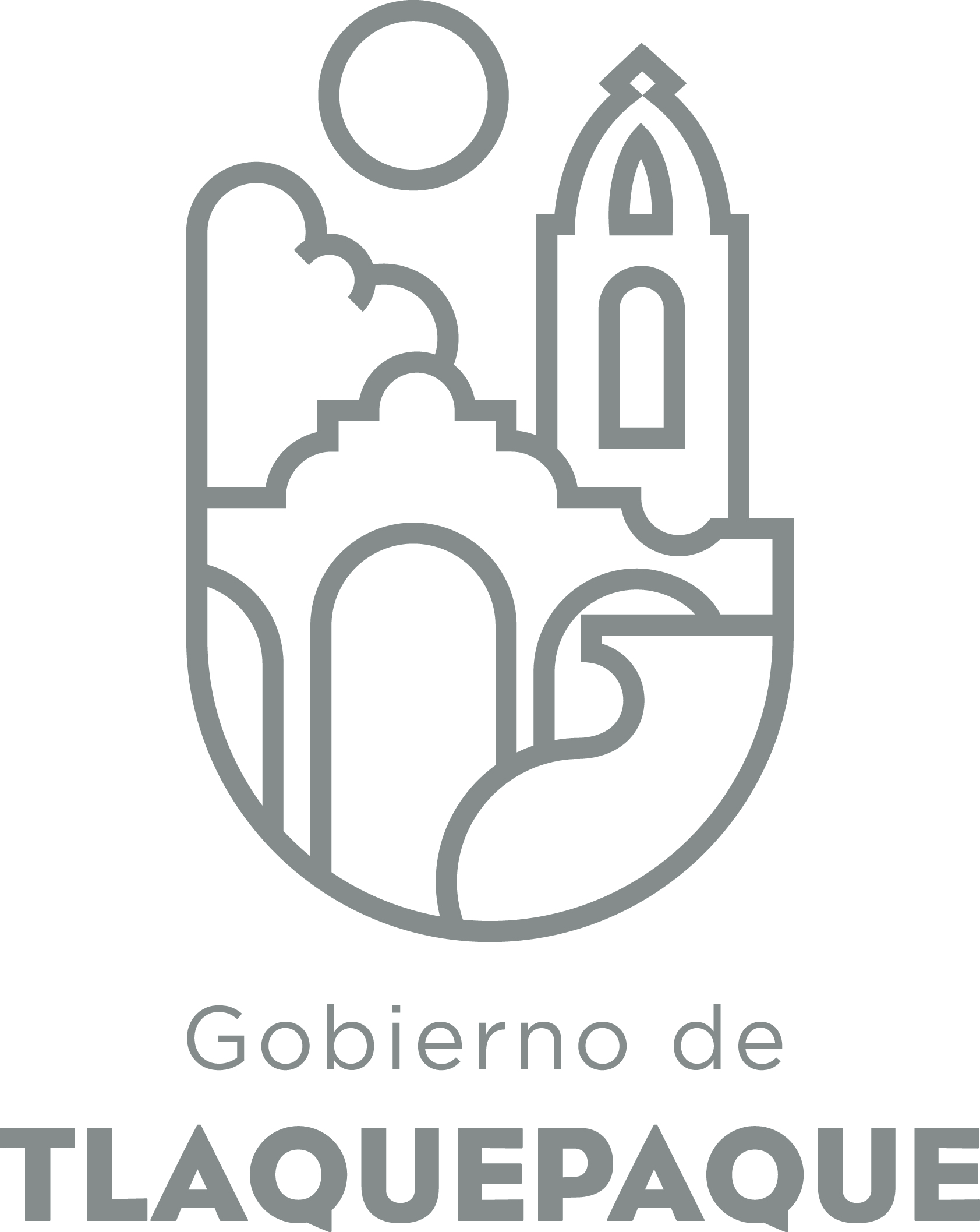 ANEXO 2: OPERACIÓN DE LA PROPUESTA	Elaborado por: DGPP / PP / PLVA)Nombre del programa/proyecto/servicio/campañaA)Nombre del programa/proyecto/servicio/campañaA)Nombre del programa/proyecto/servicio/campañaA)Nombre del programa/proyecto/servicio/campañaProyecto "Integrando Familias con Amor" Proyecto "Integrando Familias con Amor" Proyecto "Integrando Familias con Amor" Proyecto "Integrando Familias con Amor" Proyecto "Integrando Familias con Amor" Proyecto "Integrando Familias con Amor" EjeEje55B) Dirección o Área ResponsableB) Dirección o Área ResponsableB) Dirección o Área ResponsableB) Dirección o Área ResponsablePREVENCION SOCIAL DEL DELITO PREVENCION SOCIAL DEL DELITO PREVENCION SOCIAL DEL DELITO PREVENCION SOCIAL DEL DELITO PREVENCION SOCIAL DEL DELITO PREVENCION SOCIAL DEL DELITO EstrategiaEstrategia5.4 – 5.105.4 – 5.10C)  Problemática que atiende la propuestaC)  Problemática que atiende la propuestaC)  Problemática que atiende la propuestaC)  Problemática que atiende la propuestaFomentar conductas preventivas y de protección por medio de programas formativos, informativos y de orientaciones dirigidas a los adultos mayores y padres de familia del Municipio de San Pedro Tlaquepaque, a fin de propiciar habilidades en la formación y educación de los hijos, para fortalecer las relaciones familiares y por ende una cohesión social libre de violencia.Fomentar conductas preventivas y de protección por medio de programas formativos, informativos y de orientaciones dirigidas a los adultos mayores y padres de familia del Municipio de San Pedro Tlaquepaque, a fin de propiciar habilidades en la formación y educación de los hijos, para fortalecer las relaciones familiares y por ende una cohesión social libre de violencia.Fomentar conductas preventivas y de protección por medio de programas formativos, informativos y de orientaciones dirigidas a los adultos mayores y padres de familia del Municipio de San Pedro Tlaquepaque, a fin de propiciar habilidades en la formación y educación de los hijos, para fortalecer las relaciones familiares y por ende una cohesión social libre de violencia.Fomentar conductas preventivas y de protección por medio de programas formativos, informativos y de orientaciones dirigidas a los adultos mayores y padres de familia del Municipio de San Pedro Tlaquepaque, a fin de propiciar habilidades en la formación y educación de los hijos, para fortalecer las relaciones familiares y por ende una cohesión social libre de violencia.Fomentar conductas preventivas y de protección por medio de programas formativos, informativos y de orientaciones dirigidas a los adultos mayores y padres de familia del Municipio de San Pedro Tlaquepaque, a fin de propiciar habilidades en la formación y educación de los hijos, para fortalecer las relaciones familiares y por ende una cohesión social libre de violencia.Fomentar conductas preventivas y de protección por medio de programas formativos, informativos y de orientaciones dirigidas a los adultos mayores y padres de familia del Municipio de San Pedro Tlaquepaque, a fin de propiciar habilidades en la formación y educación de los hijos, para fortalecer las relaciones familiares y por ende una cohesión social libre de violencia.Línea de AcciónLínea de Acción5.4.1 – 5.10.1 – 5.10.25.4.1 – 5.10.1 – 5.10.2C)  Problemática que atiende la propuestaC)  Problemática que atiende la propuestaC)  Problemática que atiende la propuestaC)  Problemática que atiende la propuestaFomentar conductas preventivas y de protección por medio de programas formativos, informativos y de orientaciones dirigidas a los adultos mayores y padres de familia del Municipio de San Pedro Tlaquepaque, a fin de propiciar habilidades en la formación y educación de los hijos, para fortalecer las relaciones familiares y por ende una cohesión social libre de violencia.Fomentar conductas preventivas y de protección por medio de programas formativos, informativos y de orientaciones dirigidas a los adultos mayores y padres de familia del Municipio de San Pedro Tlaquepaque, a fin de propiciar habilidades en la formación y educación de los hijos, para fortalecer las relaciones familiares y por ende una cohesión social libre de violencia.Fomentar conductas preventivas y de protección por medio de programas formativos, informativos y de orientaciones dirigidas a los adultos mayores y padres de familia del Municipio de San Pedro Tlaquepaque, a fin de propiciar habilidades en la formación y educación de los hijos, para fortalecer las relaciones familiares y por ende una cohesión social libre de violencia.Fomentar conductas preventivas y de protección por medio de programas formativos, informativos y de orientaciones dirigidas a los adultos mayores y padres de familia del Municipio de San Pedro Tlaquepaque, a fin de propiciar habilidades en la formación y educación de los hijos, para fortalecer las relaciones familiares y por ende una cohesión social libre de violencia.Fomentar conductas preventivas y de protección por medio de programas formativos, informativos y de orientaciones dirigidas a los adultos mayores y padres de familia del Municipio de San Pedro Tlaquepaque, a fin de propiciar habilidades en la formación y educación de los hijos, para fortalecer las relaciones familiares y por ende una cohesión social libre de violencia.Fomentar conductas preventivas y de protección por medio de programas formativos, informativos y de orientaciones dirigidas a los adultos mayores y padres de familia del Municipio de San Pedro Tlaquepaque, a fin de propiciar habilidades en la formación y educación de los hijos, para fortalecer las relaciones familiares y por ende una cohesión social libre de violencia.No. de PP EspecialNo. de PP EspecialO conforme al nuevo nombre del programa D) Ubicación Geográfica / Cobertura  de ColoniasO conforme al nuevo nombre del programa D) Ubicación Geográfica / Cobertura  de ColoniasO conforme al nuevo nombre del programa D) Ubicación Geográfica / Cobertura  de ColoniasO conforme al nuevo nombre del programa D) Ubicación Geográfica / Cobertura  de ColoniasTODO EL MUNICIPIO DE SAN PEDRO TLAQUEPAQUE TODO EL MUNICIPIO DE SAN PEDRO TLAQUEPAQUE TODO EL MUNICIPIO DE SAN PEDRO TLAQUEPAQUE TODO EL MUNICIPIO DE SAN PEDRO TLAQUEPAQUE TODO EL MUNICIPIO DE SAN PEDRO TLAQUEPAQUE TODO EL MUNICIPIO DE SAN PEDRO TLAQUEPAQUE  Indicador ASE Indicador ASEO conforme al nuevo nombre del programa D) Ubicación Geográfica / Cobertura  de ColoniasO conforme al nuevo nombre del programa D) Ubicación Geográfica / Cobertura  de ColoniasO conforme al nuevo nombre del programa D) Ubicación Geográfica / Cobertura  de ColoniasO conforme al nuevo nombre del programa D) Ubicación Geográfica / Cobertura  de ColoniasTODO EL MUNICIPIO DE SAN PEDRO TLAQUEPAQUE TODO EL MUNICIPIO DE SAN PEDRO TLAQUEPAQUE TODO EL MUNICIPIO DE SAN PEDRO TLAQUEPAQUE TODO EL MUNICIPIO DE SAN PEDRO TLAQUEPAQUE TODO EL MUNICIPIO DE SAN PEDRO TLAQUEPAQUE TODO EL MUNICIPIO DE SAN PEDRO TLAQUEPAQUE ZAPZAPE) Nombre del Enlace o ResponsableE) Nombre del Enlace o ResponsableE) Nombre del Enlace o ResponsableE) Nombre del Enlace o ResponsableMónica Leticia Castañeda de Anda Mónica Leticia Castañeda de Anda Mónica Leticia Castañeda de Anda Mónica Leticia Castañeda de Anda Mónica Leticia Castañeda de Anda Mónica Leticia Castañeda de Anda Vinc al PNDVinc al PNDF) Objetivo específicoF) Objetivo específicoF) Objetivo específicoF) Objetivo específicoImplementar programas formativos y de orientación, dirigidos a los padres y madres de familia de las instituciones educativas a niveles preescolares y primarios y centros de salud; así como   la población   adulto mayor que participa en los centros de desarrollo comunitarios y población abierta.Propiciar habilidades a los padres y madres de familia en la formación y educación de los hijos, para fortalecer las relaciones en el núcleo familiar y por ende una cohesión social libre de violencia.Implementar programas formativos y de orientación, dirigidos a los padres y madres de familia de las instituciones educativas a niveles preescolares y primarios y centros de salud; así como   la población   adulto mayor que participa en los centros de desarrollo comunitarios y población abierta.Propiciar habilidades a los padres y madres de familia en la formación y educación de los hijos, para fortalecer las relaciones en el núcleo familiar y por ende una cohesión social libre de violencia.Implementar programas formativos y de orientación, dirigidos a los padres y madres de familia de las instituciones educativas a niveles preescolares y primarios y centros de salud; así como   la población   adulto mayor que participa en los centros de desarrollo comunitarios y población abierta.Propiciar habilidades a los padres y madres de familia en la formación y educación de los hijos, para fortalecer las relaciones en el núcleo familiar y por ende una cohesión social libre de violencia.Implementar programas formativos y de orientación, dirigidos a los padres y madres de familia de las instituciones educativas a niveles preescolares y primarios y centros de salud; así como   la población   adulto mayor que participa en los centros de desarrollo comunitarios y población abierta.Propiciar habilidades a los padres y madres de familia en la formación y educación de los hijos, para fortalecer las relaciones en el núcleo familiar y por ende una cohesión social libre de violencia.Implementar programas formativos y de orientación, dirigidos a los padres y madres de familia de las instituciones educativas a niveles preescolares y primarios y centros de salud; así como   la población   adulto mayor que participa en los centros de desarrollo comunitarios y población abierta.Propiciar habilidades a los padres y madres de familia en la formación y educación de los hijos, para fortalecer las relaciones en el núcleo familiar y por ende una cohesión social libre de violencia.Implementar programas formativos y de orientación, dirigidos a los padres y madres de familia de las instituciones educativas a niveles preescolares y primarios y centros de salud; así como   la población   adulto mayor que participa en los centros de desarrollo comunitarios y población abierta.Propiciar habilidades a los padres y madres de familia en la formación y educación de los hijos, para fortalecer las relaciones en el núcleo familiar y por ende una cohesión social libre de violencia.Vinc al PEDVinc al PEDF) Objetivo específicoF) Objetivo específicoF) Objetivo específicoF) Objetivo específicoImplementar programas formativos y de orientación, dirigidos a los padres y madres de familia de las instituciones educativas a niveles preescolares y primarios y centros de salud; así como   la población   adulto mayor que participa en los centros de desarrollo comunitarios y población abierta.Propiciar habilidades a los padres y madres de familia en la formación y educación de los hijos, para fortalecer las relaciones en el núcleo familiar y por ende una cohesión social libre de violencia.Implementar programas formativos y de orientación, dirigidos a los padres y madres de familia de las instituciones educativas a niveles preescolares y primarios y centros de salud; así como   la población   adulto mayor que participa en los centros de desarrollo comunitarios y población abierta.Propiciar habilidades a los padres y madres de familia en la formación y educación de los hijos, para fortalecer las relaciones en el núcleo familiar y por ende una cohesión social libre de violencia.Implementar programas formativos y de orientación, dirigidos a los padres y madres de familia de las instituciones educativas a niveles preescolares y primarios y centros de salud; así como   la población   adulto mayor que participa en los centros de desarrollo comunitarios y población abierta.Propiciar habilidades a los padres y madres de familia en la formación y educación de los hijos, para fortalecer las relaciones en el núcleo familiar y por ende una cohesión social libre de violencia.Implementar programas formativos y de orientación, dirigidos a los padres y madres de familia de las instituciones educativas a niveles preescolares y primarios y centros de salud; así como   la población   adulto mayor que participa en los centros de desarrollo comunitarios y población abierta.Propiciar habilidades a los padres y madres de familia en la formación y educación de los hijos, para fortalecer las relaciones en el núcleo familiar y por ende una cohesión social libre de violencia.Implementar programas formativos y de orientación, dirigidos a los padres y madres de familia de las instituciones educativas a niveles preescolares y primarios y centros de salud; así como   la población   adulto mayor que participa en los centros de desarrollo comunitarios y población abierta.Propiciar habilidades a los padres y madres de familia en la formación y educación de los hijos, para fortalecer las relaciones en el núcleo familiar y por ende una cohesión social libre de violencia.Implementar programas formativos y de orientación, dirigidos a los padres y madres de familia de las instituciones educativas a niveles preescolares y primarios y centros de salud; así como   la población   adulto mayor que participa en los centros de desarrollo comunitarios y población abierta.Propiciar habilidades a los padres y madres de familia en la formación y educación de los hijos, para fortalecer las relaciones en el núcleo familiar y por ende una cohesión social libre de violencia.Vinc al PMetDVinc al PMetDG) Perfil de la población atendida o beneficiarios.G) Perfil de la población atendida o beneficiarios.G) Perfil de la población atendida o beneficiarios.G) Perfil de la población atendida o beneficiarios.Padres y Madres de Familia y Adultos MayoresPadres y Madres de Familia y Adultos MayoresPadres y Madres de Familia y Adultos MayoresPadres y Madres de Familia y Adultos MayoresPadres y Madres de Familia y Adultos MayoresPadres y Madres de Familia y Adultos MayoresPadres y Madres de Familia y Adultos MayoresPadres y Madres de Familia y Adultos MayoresPadres y Madres de Familia y Adultos MayoresPadres y Madres de Familia y Adultos MayoresH) Tipo de propuestaH) Tipo de propuestaH) Tipo de propuestaH) Tipo de propuestaH) Tipo de propuestaJ) No de BeneficiariosJ) No de BeneficiariosK) Fecha de InicioK) Fecha de InicioK) Fecha de InicioFecha de CierreFecha de CierreFecha de CierreFecha de CierreProgramaCampañaServicioProyectoProyectoHombresMujeres01 de Enero del 201701 de Enero del 201701 de Enero del 201731 de Diciembre del 201731 de Diciembre del 201731 de Diciembre del 201731 de Diciembre del 2017XFedEdoMpioxxxxI) Monto total estimadoI) Monto total estimadoI) Monto total estimadoFuente de financiamientoFuente de financiamientoXA)Actividades a realizar para la obtención del producto esperado 360 Sesiones de Orientación en Escuelas Primarias y Centros de Salud (Temáticas de orientación: educación sin violencia, derechos y responsabilidades de padres e hijos, comunicación asertiva, autoestima, valores, cultura de la legalidad, educación para la paz, paren talidad positiva entre otros.)108 Procesos Formativos en Preescolares y Centros de Desarrollo Comunitarios (Programas: “PEP”, “Ser Padres”, “Tu y Yo” y “Uno y más”.Implementar programas formativos y de orientación, dirigidos a los padres y madres de familia de las instituciones educativas a niveles preescolares y primarios y centros de salud; así como   la población   adulto mayor que participa en los centros de desarrollo comunitarios y población abierta.360 Sesiones de Orientación en Escuelas Primarias y Centros de Salud (Temáticas de orientación: educación sin violencia, derechos y responsabilidades de padres e hijos, comunicación asertiva, autoestima, valores, cultura de la legalidad, educación para la paz, paren talidad positiva entre otros.)108 Procesos Formativos en Preescolares y Centros de Desarrollo Comunitarios (Programas: “PEP”, “Ser Padres”, “Tu y Yo” y “Uno y más”.Implementar programas formativos y de orientación, dirigidos a los padres y madres de familia de las instituciones educativas a niveles preescolares y primarios y centros de salud; así como   la población   adulto mayor que participa en los centros de desarrollo comunitarios y población abierta.360 Sesiones de Orientación en Escuelas Primarias y Centros de Salud (Temáticas de orientación: educación sin violencia, derechos y responsabilidades de padres e hijos, comunicación asertiva, autoestima, valores, cultura de la legalidad, educación para la paz, paren talidad positiva entre otros.)108 Procesos Formativos en Preescolares y Centros de Desarrollo Comunitarios (Programas: “PEP”, “Ser Padres”, “Tu y Yo” y “Uno y más”.Implementar programas formativos y de orientación, dirigidos a los padres y madres de familia de las instituciones educativas a niveles preescolares y primarios y centros de salud; así como   la población   adulto mayor que participa en los centros de desarrollo comunitarios y población abierta.360 Sesiones de Orientación en Escuelas Primarias y Centros de Salud (Temáticas de orientación: educación sin violencia, derechos y responsabilidades de padres e hijos, comunicación asertiva, autoestima, valores, cultura de la legalidad, educación para la paz, paren talidad positiva entre otros.)108 Procesos Formativos en Preescolares y Centros de Desarrollo Comunitarios (Programas: “PEP”, “Ser Padres”, “Tu y Yo” y “Uno y más”.Implementar programas formativos y de orientación, dirigidos a los padres y madres de familia de las instituciones educativas a niveles preescolares y primarios y centros de salud; así como   la población   adulto mayor que participa en los centros de desarrollo comunitarios y población abierta.360 Sesiones de Orientación en Escuelas Primarias y Centros de Salud (Temáticas de orientación: educación sin violencia, derechos y responsabilidades de padres e hijos, comunicación asertiva, autoestima, valores, cultura de la legalidad, educación para la paz, paren talidad positiva entre otros.)108 Procesos Formativos en Preescolares y Centros de Desarrollo Comunitarios (Programas: “PEP”, “Ser Padres”, “Tu y Yo” y “Uno y más”.Implementar programas formativos y de orientación, dirigidos a los padres y madres de familia de las instituciones educativas a niveles preescolares y primarios y centros de salud; así como   la población   adulto mayor que participa en los centros de desarrollo comunitarios y población abierta.360 Sesiones de Orientación en Escuelas Primarias y Centros de Salud (Temáticas de orientación: educación sin violencia, derechos y responsabilidades de padres e hijos, comunicación asertiva, autoestima, valores, cultura de la legalidad, educación para la paz, paren talidad positiva entre otros.)108 Procesos Formativos en Preescolares y Centros de Desarrollo Comunitarios (Programas: “PEP”, “Ser Padres”, “Tu y Yo” y “Uno y más”.Implementar programas formativos y de orientación, dirigidos a los padres y madres de familia de las instituciones educativas a niveles preescolares y primarios y centros de salud; así como   la población   adulto mayor que participa en los centros de desarrollo comunitarios y población abierta.360 Sesiones de Orientación en Escuelas Primarias y Centros de Salud (Temáticas de orientación: educación sin violencia, derechos y responsabilidades de padres e hijos, comunicación asertiva, autoestima, valores, cultura de la legalidad, educación para la paz, paren talidad positiva entre otros.)108 Procesos Formativos en Preescolares y Centros de Desarrollo Comunitarios (Programas: “PEP”, “Ser Padres”, “Tu y Yo” y “Uno y más”.Implementar programas formativos y de orientación, dirigidos a los padres y madres de familia de las instituciones educativas a niveles preescolares y primarios y centros de salud; así como   la población   adulto mayor que participa en los centros de desarrollo comunitarios y población abierta.360 Sesiones de Orientación en Escuelas Primarias y Centros de Salud (Temáticas de orientación: educación sin violencia, derechos y responsabilidades de padres e hijos, comunicación asertiva, autoestima, valores, cultura de la legalidad, educación para la paz, paren talidad positiva entre otros.)108 Procesos Formativos en Preescolares y Centros de Desarrollo Comunitarios (Programas: “PEP”, “Ser Padres”, “Tu y Yo” y “Uno y más”.Implementar programas formativos y de orientación, dirigidos a los padres y madres de familia de las instituciones educativas a niveles preescolares y primarios y centros de salud; así como   la población   adulto mayor que participa en los centros de desarrollo comunitarios y población abierta.360 Sesiones de Orientación en Escuelas Primarias y Centros de Salud (Temáticas de orientación: educación sin violencia, derechos y responsabilidades de padres e hijos, comunicación asertiva, autoestima, valores, cultura de la legalidad, educación para la paz, paren talidad positiva entre otros.)108 Procesos Formativos en Preescolares y Centros de Desarrollo Comunitarios (Programas: “PEP”, “Ser Padres”, “Tu y Yo” y “Uno y más”.Implementar programas formativos y de orientación, dirigidos a los padres y madres de familia de las instituciones educativas a niveles preescolares y primarios y centros de salud; así como   la población   adulto mayor que participa en los centros de desarrollo comunitarios y población abierta.360 Sesiones de Orientación en Escuelas Primarias y Centros de Salud (Temáticas de orientación: educación sin violencia, derechos y responsabilidades de padres e hijos, comunicación asertiva, autoestima, valores, cultura de la legalidad, educación para la paz, paren talidad positiva entre otros.)108 Procesos Formativos en Preescolares y Centros de Desarrollo Comunitarios (Programas: “PEP”, “Ser Padres”, “Tu y Yo” y “Uno y más”.Implementar programas formativos y de orientación, dirigidos a los padres y madres de familia de las instituciones educativas a niveles preescolares y primarios y centros de salud; así como   la población   adulto mayor que participa en los centros de desarrollo comunitarios y población abierta.360 Sesiones de Orientación en Escuelas Primarias y Centros de Salud (Temáticas de orientación: educación sin violencia, derechos y responsabilidades de padres e hijos, comunicación asertiva, autoestima, valores, cultura de la legalidad, educación para la paz, paren talidad positiva entre otros.)108 Procesos Formativos en Preescolares y Centros de Desarrollo Comunitarios (Programas: “PEP”, “Ser Padres”, “Tu y Yo” y “Uno y más”.Implementar programas formativos y de orientación, dirigidos a los padres y madres de familia de las instituciones educativas a niveles preescolares y primarios y centros de salud; así como   la población   adulto mayor que participa en los centros de desarrollo comunitarios y población abierta.360 Sesiones de Orientación en Escuelas Primarias y Centros de Salud (Temáticas de orientación: educación sin violencia, derechos y responsabilidades de padres e hijos, comunicación asertiva, autoestima, valores, cultura de la legalidad, educación para la paz, paren talidad positiva entre otros.)108 Procesos Formativos en Preescolares y Centros de Desarrollo Comunitarios (Programas: “PEP”, “Ser Padres”, “Tu y Yo” y “Uno y más”.Implementar programas formativos y de orientación, dirigidos a los padres y madres de familia de las instituciones educativas a niveles preescolares y primarios y centros de salud; así como   la población   adulto mayor que participa en los centros de desarrollo comunitarios y población abierta.360 Sesiones de Orientación en Escuelas Primarias y Centros de Salud (Temáticas de orientación: educación sin violencia, derechos y responsabilidades de padres e hijos, comunicación asertiva, autoestima, valores, cultura de la legalidad, educación para la paz, paren talidad positiva entre otros.)108 Procesos Formativos en Preescolares y Centros de Desarrollo Comunitarios (Programas: “PEP”, “Ser Padres”, “Tu y Yo” y “Uno y más”.Implementar programas formativos y de orientación, dirigidos a los padres y madres de familia de las instituciones educativas a niveles preescolares y primarios y centros de salud; así como   la población   adulto mayor que participa en los centros de desarrollo comunitarios y población abierta.360 Sesiones de Orientación en Escuelas Primarias y Centros de Salud (Temáticas de orientación: educación sin violencia, derechos y responsabilidades de padres e hijos, comunicación asertiva, autoestima, valores, cultura de la legalidad, educación para la paz, paren talidad positiva entre otros.)108 Procesos Formativos en Preescolares y Centros de Desarrollo Comunitarios (Programas: “PEP”, “Ser Padres”, “Tu y Yo” y “Uno y más”.Implementar programas formativos y de orientación, dirigidos a los padres y madres de familia de las instituciones educativas a niveles preescolares y primarios y centros de salud; así como   la población   adulto mayor que participa en los centros de desarrollo comunitarios y población abierta.B) Principal producto esperado (base para el establecimiento de metas)Sesiones de Orientación en Escuelas Primarias y Centros de Salud dirigidos a los padres y madres de familia abordando temáticas de educación sin violencia, derechos y responsabilidades de padres e hijos, comunicación asertiva, autoestima, valores, cultura de la legalidad y educación para la paz realizadas. Sesiones de Orientación en Escuelas Primarias y Centros de Salud dirigidos a los padres y madres de familia abordando temáticas de educación sin violencia, derechos y responsabilidades de padres e hijos, comunicación asertiva, autoestima, valores, cultura de la legalidad y educación para la paz realizadas. Sesiones de Orientación en Escuelas Primarias y Centros de Salud dirigidos a los padres y madres de familia abordando temáticas de educación sin violencia, derechos y responsabilidades de padres e hijos, comunicación asertiva, autoestima, valores, cultura de la legalidad y educación para la paz realizadas. Sesiones de Orientación en Escuelas Primarias y Centros de Salud dirigidos a los padres y madres de familia abordando temáticas de educación sin violencia, derechos y responsabilidades de padres e hijos, comunicación asertiva, autoestima, valores, cultura de la legalidad y educación para la paz realizadas. Sesiones de Orientación en Escuelas Primarias y Centros de Salud dirigidos a los padres y madres de familia abordando temáticas de educación sin violencia, derechos y responsabilidades de padres e hijos, comunicación asertiva, autoestima, valores, cultura de la legalidad y educación para la paz realizadas. Sesiones de Orientación en Escuelas Primarias y Centros de Salud dirigidos a los padres y madres de familia abordando temáticas de educación sin violencia, derechos y responsabilidades de padres e hijos, comunicación asertiva, autoestima, valores, cultura de la legalidad y educación para la paz realizadas. Sesiones de Orientación en Escuelas Primarias y Centros de Salud dirigidos a los padres y madres de familia abordando temáticas de educación sin violencia, derechos y responsabilidades de padres e hijos, comunicación asertiva, autoestima, valores, cultura de la legalidad y educación para la paz realizadas. Sesiones de Orientación en Escuelas Primarias y Centros de Salud dirigidos a los padres y madres de familia abordando temáticas de educación sin violencia, derechos y responsabilidades de padres e hijos, comunicación asertiva, autoestima, valores, cultura de la legalidad y educación para la paz realizadas. Sesiones de Orientación en Escuelas Primarias y Centros de Salud dirigidos a los padres y madres de familia abordando temáticas de educación sin violencia, derechos y responsabilidades de padres e hijos, comunicación asertiva, autoestima, valores, cultura de la legalidad y educación para la paz realizadas. Sesiones de Orientación en Escuelas Primarias y Centros de Salud dirigidos a los padres y madres de familia abordando temáticas de educación sin violencia, derechos y responsabilidades de padres e hijos, comunicación asertiva, autoestima, valores, cultura de la legalidad y educación para la paz realizadas. Sesiones de Orientación en Escuelas Primarias y Centros de Salud dirigidos a los padres y madres de familia abordando temáticas de educación sin violencia, derechos y responsabilidades de padres e hijos, comunicación asertiva, autoestima, valores, cultura de la legalidad y educación para la paz realizadas. Sesiones de Orientación en Escuelas Primarias y Centros de Salud dirigidos a los padres y madres de familia abordando temáticas de educación sin violencia, derechos y responsabilidades de padres e hijos, comunicación asertiva, autoestima, valores, cultura de la legalidad y educación para la paz realizadas. Sesiones de Orientación en Escuelas Primarias y Centros de Salud dirigidos a los padres y madres de familia abordando temáticas de educación sin violencia, derechos y responsabilidades de padres e hijos, comunicación asertiva, autoestima, valores, cultura de la legalidad y educación para la paz realizadas. Sesiones de Orientación en Escuelas Primarias y Centros de Salud dirigidos a los padres y madres de familia abordando temáticas de educación sin violencia, derechos y responsabilidades de padres e hijos, comunicación asertiva, autoestima, valores, cultura de la legalidad y educación para la paz realizadas. Indicador de Resultados vinculado al PMD según Línea de Acción Indicador vinculado a los Objetivos de Desarrollo Sostenible AlcanceCorto PlazoCorto PlazoCorto PlazoMediano PlazoMediano PlazoMediano PlazoMediano PlazoMediano PlazoMediano PlazoMediano PlazoLargo PlazoLargo PlazoLargo PlazoLargo PlazoAlcanceXXXXXXXXXXXXXXC) Valor Inicial de la MetaValor final de la MetaValor final de la MetaValor final de la MetaValor final de la MetaValor final de la MetaValor final de la MetaNombre del indicadorNombre del indicadorNombre del indicadorNombre del indicadorNombre del indicadorFormula del indicadorFormula del indicadorFormula del indicador0 orientaciones.0  procesos formativos.0 sesiones en procesos formativos.0   personas atendidas.360  orientaciones.108  procesos formativos.324 sesiones en procesos formativos.3,240   personas atendidas.360  orientaciones.108  procesos formativos.324 sesiones en procesos formativos.3,240   personas atendidas.360  orientaciones.108  procesos formativos.324 sesiones en procesos formativos.3,240   personas atendidas.360  orientaciones.108  procesos formativos.324 sesiones en procesos formativos.3,240   personas atendidas.360  orientaciones.108  procesos formativos.324 sesiones en procesos formativos.3,240   personas atendidas.360  orientaciones.108  procesos formativos.324 sesiones en procesos formativos.3,240   personas atendidas.Número de orientaciones realizadas.Número de procesos formativos.Número de sesiones en procesos formativos.Número de personas atendidas.Número de orientaciones realizadas.Número de procesos formativos.Número de sesiones en procesos formativos.Número de personas atendidas.Número de orientaciones realizadas.Número de procesos formativos.Número de sesiones en procesos formativos.Número de personas atendidas.Número de orientaciones realizadas.Número de procesos formativos.Número de sesiones en procesos formativos.Número de personas atendidas.Número de orientaciones realizadas.Número de procesos formativos.Número de sesiones en procesos formativos.Número de personas atendidas.No AplicaNo AplicaNo AplicaNo Aplica No AplicaNo AplicaNo AplicaNo Aplica No AplicaNo AplicaNo AplicaNo Aplica Clave de presupuesto determinada en Finanzas para la etiquetación de recursosClave de presupuesto determinada en Finanzas para la etiquetación de recursosClave de presupuesto determinada en Finanzas para la etiquetación de recursosClave de presupuesto determinada en Finanzas para la etiquetación de recursosClave de presupuesto determinada en Finanzas para la etiquetación de recursosClave de presupuesto determinada en Finanzas para la etiquetación de recursosClave de presupuesto determinada en Finanzas para la etiquetación de recursosCronograma Anual  de ActividadesCronograma Anual  de ActividadesCronograma Anual  de ActividadesCronograma Anual  de ActividadesCronograma Anual  de ActividadesCronograma Anual  de ActividadesCronograma Anual  de ActividadesCronograma Anual  de ActividadesCronograma Anual  de ActividadesCronograma Anual  de ActividadesCronograma Anual  de ActividadesCronograma Anual  de ActividadesCronograma Anual  de ActividadesCronograma Anual  de ActividadesCronograma Anual  de ActividadesD) Actividades a realizar para la obtención del producto esperado ENEFEBMARMARABRMAYMAYJUNJULAGSSEPOCTNOVDIC360 Sesiones de Orientación en Escuelas Primarias y Centros de Salud.108 Procesos Formativos en Preescolares y Centros de Desarrollo Comunitarios.xxxxxxxxxxxxxx